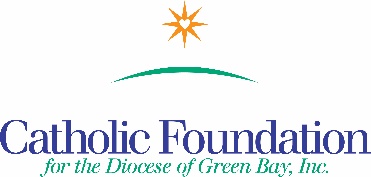 World’s Poor Collection-March 19, 2023, I ask you to please take the following simple steps to promote the World’s Poor collection in your parish.Announce the World’s Poor collection in your parish so your parishioners know what it is, when to expect it, and why they should support it.Use the bulletin announcements, intercessions and distribute collection envelopes to your parishioners in-person, bulletins, and online.Pray for those living in poverty will be comforted, lifted up, and receive a lasting opportunity to preserve their human dignity through meaningful work.Bulletin suggestionsTwo weeks before collection-March 5, 2023On the Fourth Sunday of Lent, March 19, we will have a special collection for the World’s Poor.  I ask you to respond to Our Holy Father, Pope Francis’ invitation to be a witness of charity throughout the world.  “Whatever you did for one of these least brothers of mine, you did for me” (Matthew 25:40).  This collection combines an appeal for four Catholic agencies who serve the poor locally, nationally and globally.  This collection includes Catholic Relief Services, the Catholic Campaign for Human Development, Peter’s Pence, and the Pastoral Solidarity Fund for the Church in Africa.  In this collection you have a choice to contribute to any one or all four organizations, by designating an amount for each on your collection envelope.One week before collection-March 12, 2023The World’s Poor collection provides each of us with an opportunity to change lives for over 1.3 billion people living in poverty in this country and abroad.  The four agencies represented in this collection are official church agencies that work to help the poor and displaced.  You have a choice to contribute to any one or all. Catholic Relief Services provides food for the hungry, housing for victims of natural disasters, educational opportunities for refugees displaced by war, pastoral ministries to travelers and migrants who lack consistent access to the sacramental life of a parish community.  Please answer your call to help CRS be Jesus in disguise.  The Campaign for Human Development Your support for this collection helps essential employees advocate for safe and healthy workplaces. Please prayerfully consider how you are can help CCHD this year. If you would like more information about the collection and the people it supports, visit www.usccb.org/cchd  25% of this collection remains in our Diocese to support local anti-poverty efforts. Peter’s Pence supports the charitable works of Pope Francis by reaching out to those suffering around the world.  Their initiatives provide the Holy Father with the financial means to respond to those who are suffering from the results of war, oppression, natural disaster, and disease. It also supports the ongoing activities of the Holy See. Pastoral Solidarity Fund for the Church in Africa supports the efforts of the Church throughout Africa to witness the Gospel through evangelization, pastoral ministry, and the reconciliation of neighbors. When you participate in the collection to support the Solidarity Fund, you join this work of building the peace—work to which we are all called.  Prayerfully consider contributing to this collection.On Collection Sunday-World’s Poor Collection – March 19, 2023, this weekend is the World’s Poor collection.  Please support one or all of these organizations, Catholic Relief Services, Catholic Campaign for Human Development, Pastoral Solidarity Fund for the Church in Africa, and Peter’s Pence.  Please designate your financial support on your envelope.  Checks should be made payable to your parish.  Your gift will give hope, dignity and opportunity to the poor and marginalized.   Please give generously and continue to keep them all in your prayers.                            Intercession suggestions:Please mail your parish check and standard remittance form to the Catholic Foundation, PO Box 23001, Green Bay, WI  54305-3001.  Resources are also located on our website https://www.catholicfoundationgb.org/resources-world-mission-services/  I am here to serve you.  Please contact me with any questions at cstaubin@gbdioc.org   Thank you for your assistance.  Your sister in Christ,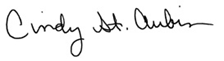 Cindy St. AubinWorld Mission Director “Whatever you did for one of these least brothers of mine, you did for me” (Matthew 25:40)EnglishR/. Lord, hear our prayer.That God, who has blessed us with an abundance of goodthings, will make us signs of mercy to our brothers andsisters in need, we pray to the Lord. R/.That God will turn our hearts to all the suffering peoplein the world, especially those who are helped by thethe World’s Poor Collection, we pray to the Lord. R/.That God will give courage to young people to follow hiscall to communion with him and with our brothers andsisters around the world, we pray to the Lord. R/.That God will ever remind Christians and all people ofgood will of his great mercy and make us tireless in askingfor his forgiveness, we pray to the Lord. R/.SpanishR/. Señor, escúchanos.Que Dios, quien nos ha bendecido con una abundanciade cosas buenas, nos convierta en signos de misericordiapara nuestras hermanas y hermanos necesitados, oremosal Señor. R/.Que Dios abra nuestro corazón a todas las personas quesufren en el mundo, especialmente hacia aquellos quereciben ayuda de la Colección de los pobres del mundo, , oremos alSeñor. R/.Que Dios les otorgue valentía a los jóvenes para quesigan su llamado a la comunión con él y con nuestroshermanos y hermanas en todo el mundo, oremos alSeñor. R/.Que Dios siempre le recuerde a todo cristiano, y a todapersona de buena voluntad, su gran misericordia y queseamos incansables al suplicarle su perdón, oremos alSeñor. R/.